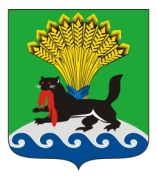 РОССИЙСКАЯ ФЕДЕРАЦИЯИРКУТСКАЯ ОБЛАСТЬИРКУТСКОЕ РАЙОННОЕ МУНИЦИПАЛЬНОЕ ОБРАЗОВАНИЕАДМИНИСТРАЦИЯПОСТАНОВЛЕНИЕот «_21_»__10__ 2019 г.					                                             №__544__О внесении изменений в постановление администрации Иркутского районного муниципального образования от 09.06.2012 № 2803 «О создании «Фонда поддержки субъектов малого и среднего предпринимательства Иркутского района»В целях эффективной деятельности Микрокредитной компании Фонд поддержки субъектов малого и среднего предпринимательства Иркутского района, руководствуясь статьями 39, 45, 54 Устава Иркутского районного муниципального образования, администрация Иркутского районного муниципального образованияПОСТАНОВЛЯЕТ:1. Внести в постановление администрации Иркутского районного муниципального образования от 09.06.2012 № 2803 «О создании «Фонда поддержки субъектов малого и среднего предпринимательства Иркутского района» (далее - постановление) следующие изменения:1) приложение 2 к постановлению изложить в редакции приложения  1 к настоящему постановлению;2) приложение 3 к постановлению изложить в редакции приложения  2 к настоящему постановлению.2. Постановление администрации Иркутского районного муниципального образования от 06.03.2019 № 99 «О внесении изменений в постановление администрации Иркутского районного муниципального образования от 09.06.2012 № 2803 «О создании «Фонда поддержки субъектов малого и среднего предпринимательства Иркутского района» признать утратившим силу.3.оАрхивному отделу организационно-контрольного управления администрации Иркутского районного муниципального образования внести в оригинал постановления, указанного в пункте 1 настоящего постановления, информацию о внесении изменений в правовой акт.4. Отделу по организации делопроизводства и работе с обращениями граждан организационно-контрольного управления администрации Иркутского районного муниципального образования внести в оригинал постановления, указанного в пункте 2 настоящего постановления, информацию о признании правового акта утратившим силу.5. Опубликовать настоящее постановление в газете «Ангарские огни» и разместить на официальном сайте Иркутского районного муниципального образования www.irkraion.ru.6. Контроль исполнения настоящего постановления возложить на первого заместителя Мэра района.Мэр района	        Л.П. ФроловПриложение 1к постановлению администрацииИркутского районного муниципального образованияот 21.10.2019 № 544«Приложение 2к постановлению администрацииИркутского районного муниципального образованияот 09.06.2012  № 2803СОСТАВПОПЕЧИТЕЛЬСКОГО СОВЕТА МИКРОКРЕДИТНОЙ КОМПАНИИ ФОНД ПОДДЕРЖКИ СУБЪЕКТОВ МАЛОГО И СРЕДНЕГО ПРЕДПРИНИМАТЕЛЬСТВА ИРКУТСКОГО РАЙОНА1.оКонстантинова Светлана Владимировна - общественный представитель Уполномоченного по защите прав предпринимателей в Иркутской области в Иркутском районном муниципальном образовании (по согласованию);2.оМихайлова Екатерина Васильевна - председатель Комитета по социальной политике администрации Иркутского районного муниципального образования;3.щНовосельцев Петр Николаевич -  председатель Думы Иркутского районного муниципального образования (по согласованию);4.оФролов Леонид Петрович - Мэр Иркутского районного муниципального образования.»Первый заместитель Мэра    района                                                            И.В.ЖукПриложение 2к постановлению администрацииИркутского районного муниципального образованияот 21.10.2019 № 544«Приложение 3к постановлению администрацииИркутского районного муниципального образованияот 09.06.2012  № 2803СОСТАВСОВЕТА МИКРОКРЕДИТНОЙ КОМПАНИИ ФОНД ПОДДЕРЖКИ СУБЪЕКТОВ МАЛОГО И СРЕДНЕГО ПРЕДПРИНИМАТЕЛЬСТВА ИРКУТСКОГО РАЙОНА1. Апошнев Сергей Леонидович - аудитор Контрольно-счетной палаты Иркутского районного муниципального образования;2. Жук Игорь Владимирович - первый заместитель Мэра Иркутского районного муниципального образования;3. Зайкова Анна Владимировна - председатель комитета по финансам администрации Иркутского районного муниципального образования;4. Поляков Степан Александрович  - депутат Думы Иркутского районного муниципального образования (по согласованию);5. Сорокин Виктор Анатольевич - заместитель Мэра Иркутского районного муниципального образования;6. Янковская Анна Владимировна - начальник правового управления администрации Иркутского районного муниципального образования.»Первый заместитель Мэра    района                                                            И.В.Жук